                                                                          ANEXO XFORMULÁRIO DE SOLICITAÇÃO DE AUXÍLIO MORADIA 1)   Em qual cidade você residia antes de matricular-se no IFSP Câmpus Salto?_______________________2) Por quais motivos e em que ano mudou-se para a cidade de Salto/SP? ______________________________________________________________________________________________________________________________________________________________________________3) Com quem você mora na cidade de Salto?     (   ) Sozinho    	(   )Familiares    	(   )Amigos    	(   ) Outros:______________Se ainda não está  morando em Salto, indique o motivo: ____________________________________________________________________________________________________________________________________________________________________________4) Atualmente, em Salto você mora em:(   ) Imóvel Alugado.   (   )Imóvel Próprio/Financiado.(   ) Casa/Apartamento de amigos e familiares.(   ) Pensionato.  (   )República.   (   ) Hotel.    5) Se você mora de aluguel, indique o valor:___________________.6) Caso já esteja em imóvel alugado, o “Contrato de Locação” está em nome de quem?______________________________________________________________________________________7) Qual sua relação com esta pessoa (caso não esteja em seu nome)? ______________________________________________________________________________________.É OBRIGATÓRIA a entrega de cópia do “Contrato de Aluguel” ou “Declaração de Aluguel” para concessão do auxílio.Salto, ____ de __________________ de 202__.  ____________________________                              ____________________________________    Assinatura do Estudante                                                  Responsável pelo estudante menor de 18 anos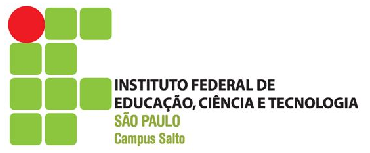 